KinderyogaMachen Sie mit Ihrem Kind Yoga. Legen Sie eine Entspannungs-CD ein und machen Sie eine kleine Morgenroutine mit Ihrem Kind. So können der Körper und die Seele entspannter in den Tag gleiten. Viel Spaß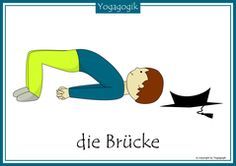 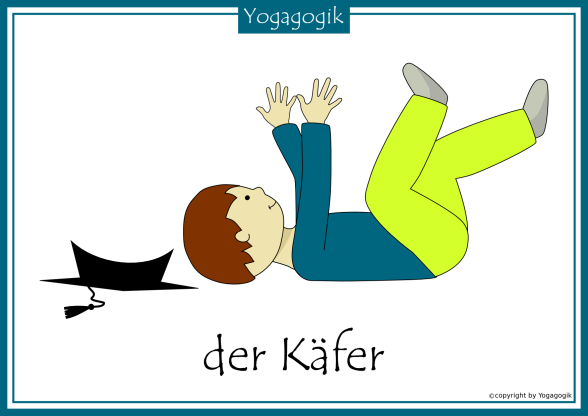 Lege dich mit deinem Rücken auf dem                  Lege dich mit deinem Rücken auf dem  Boden. Stelle die Beine auf und hebe                    Boden. Arme und Beine nach oben und deinen Po.                                                                   Bewege dich hin und her.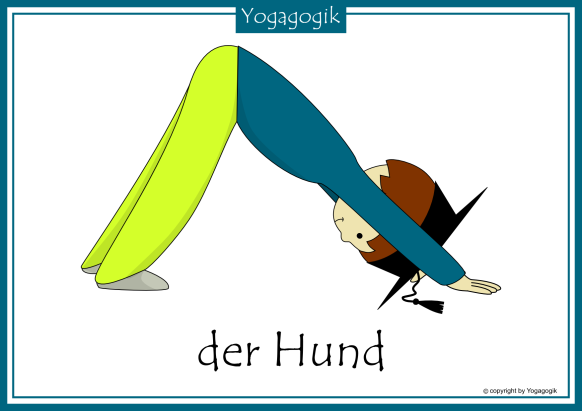 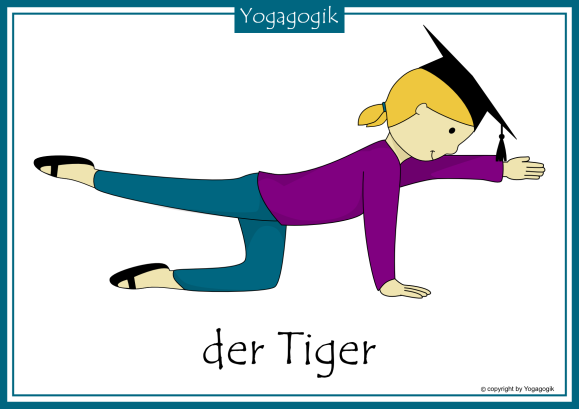 Drücke dich mit Füßen und den Händen                Du bist im Vierfüßlerstand. Strecke nun nach oben, sodass dein Po in die Höhe                   einen Arm nach vorne und das entgegengesetzte geht.                                                                              Bein lang nach hinten.       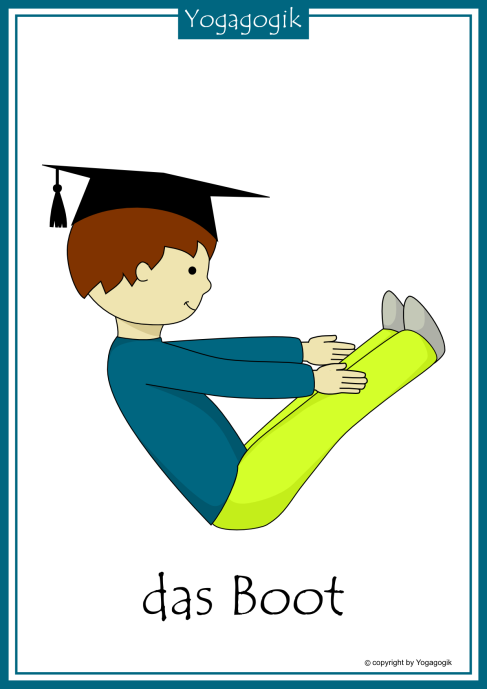 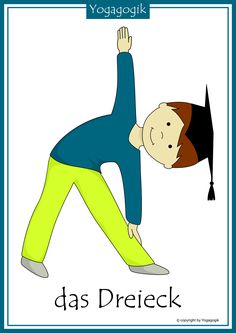 Versuche auf deinem Po dein                                                    >Grätsche deine Beine. Deine rechte HandGleichgeweicht zu halten.                                                             Berührt deinen linken Fuß. Strecke deine                                                                                                            linke Hand hoch.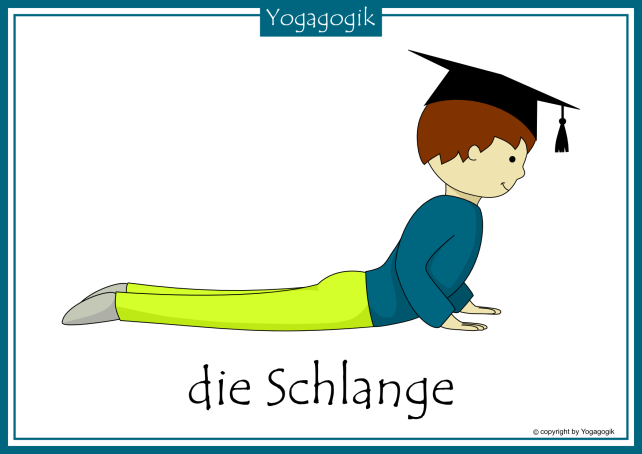 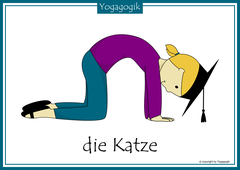 Lege dich auf dem Bauch. Stütze dich mit                     Deine Handflächen und Knie sind am Boden.den Handflächen ab und drücke deinen                        Versuche den Rücken wie ein Buckel zu halten. Oberkörper hoch. 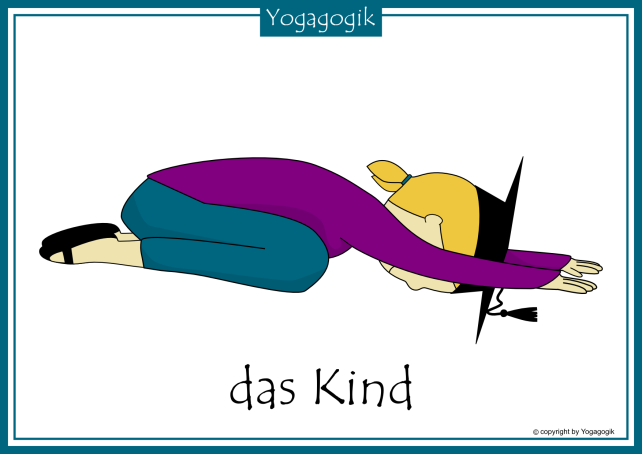 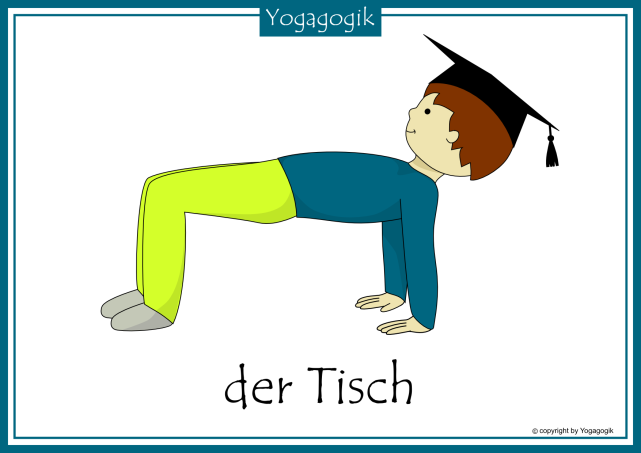 Dein Oberkörper liegt auf deinen Oberschenkeln.        Setz dich auf den Boden. Versuche deinenDeinen Kopf legst du am Boden ab.                                 Po vom Boden wegzudrücken.